                                                      MONTHLY UPDATE                               August, 2022Dear AllBlue Cross Blue Shield of Michigan grantsCongratulations to the 47 clinics that received a grant this year!  Nice work!Updated Region Meetings CalendarI have sent out the region meetings date calendar and times to 4 of the 5 regions The Southwest and Southeast Regions meet every second Tuesday.                        Southwest 10:30-11:30, Southeast 1-2pmThe North and Mideast meet every third Tuesday.Mideast 10:30-11:30, North 1-2pm The Midwest Region as I have said before, meet about quarterly and have done so for quite a few years.If you have not gotten the Calendar email, please let me know, I will send it. Member Clinics NoticeThe following 8 clinics have not sent their 2021 clinic data to FCOM:U of M Student Run Free Clinic, MAPI Clinic, Genessee County, Presbyterian Health Clinic,   The 2 Luke Clinics, C-Asist, Shiawassee Free Clinic. The Clinic Data Survey form is available from Jeff Compagner. It is in a Constant Contact survey form format.  IF YOU DID NOT RECEIVE THAT EMAIL or indeed did sent it, CONTACT JEFF AT JCOMPAGNER@HFHCLINIC.ORG. JEDI documentThis is a comprehensive report/checklist making diversity, inclusiveness, cultural awareness very easy to understand with not unreasonable strategies easy to adapt to your clinic. The Colorado group put this together. Since grantors and foundations are now looking specifically for the update/work you are doing around these issues, this document may be quite helpful. The document is available on FCOM’s website: www.fcomi.org.  I have also attached it to this email.Legislative IssuesHouse Bill 4346 – Insulin Co-Pay Cap House bill 5966 – Establishment of a universal and unified health care system to reform the current payment system for healthcare coverage House bill 6112 – Legislature to form a committee to review going from a federally based health insurance exchange to a state based insurance exchange      There are very few committee meetings until after the Nov. 8th election. No current report.If you see any or hear of any legislation introduced in Michigan you feel impacts our patients or out clinics, please let me know. I will certainly investigate the bill’s language and talk to the representatives and senators that introduced this bill.Monkey Pox VaccinesThe virus is real as you know and known cases are still increasing.  Contact your local or county health department for updated information for vaccine and current infection information.Fall ConferencesBlue Cross Blue Shield Safety Net Conference in person                                                          October 13 at the Crown Plaza in Lansing. The registration is not yet open for this yet.The FCOM Board will hold their Fall meeting immediately at the conference.  It will be in person and virtual.NAFC Symposium  Oct. 24/25 both virtual and in person. Indianapolis, Indiana. Go to their website for registration/hotel information.We are hosting a cocktail hour in Indianapolis on Monday, Oct. 24 for all Michigan attendees!  I will have reminder signs up at the hotel.Stay safe, stay well. 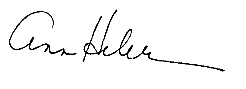 Interim Executive Director313-520-2657 – cell                               Assistance for all clinics within FCOM   Carolyn Barr                   FTCA submission paperwork/questions                       cbarr240@comcast.net   Christine Rainey            Pharmacy/dispensary or medications                          crainey@ferncare.org   Ann Heler                       Clinic operation issues/questions            		     admin@fcomi.org  Mary Jo Byrne		FCOM Board President                                                  mjbyrne@fountain-clinic.org